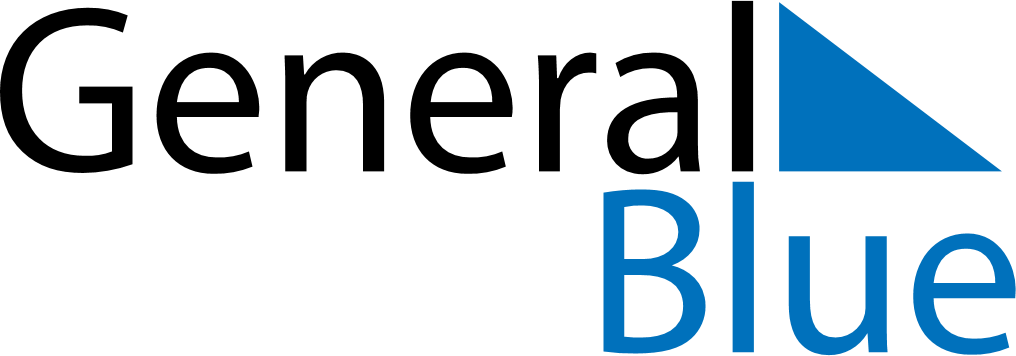 March 2029March 2029March 2029March 2029GibraltarGibraltarGibraltarMondayTuesdayWednesdayThursdayFridaySaturdaySaturdaySunday1233456789101011Mother’s Day1213141516171718Commonwealth Day192021222324242526272829303131Good Friday